      300万4寸4G全网通5倍变焦球机型号：JVS-T-X43S-4GZ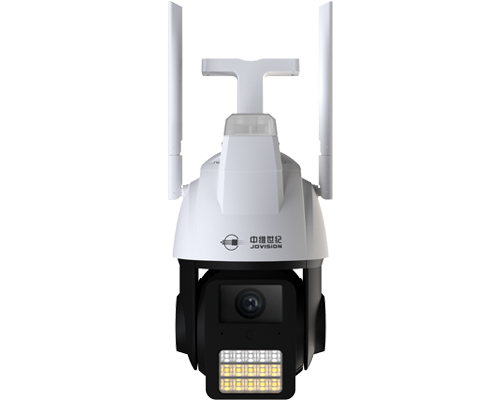 产品特点4寸4G全网通智能PTZ球机
2. 电动变焦一体式镜头，300万像素超清画质
3. 下挂15灯双光源补光+顶部独立红蓝警示灯
4. 内置独立音腔2W大功率喇叭+MIC，支持音量调节、双向语音对讲
5. 支持暖光、红外、智能双光、声光警戒等模式
6. 支持4G（电信、联通、移动）连接、有线连接
7. 支持人形检测、人形跟踪、抓拍、巡航、预置位等功能
8. 支持Micro SD卡存储，最大支持512G9. 支持区域入侵、绊线检测、视频遮挡等功能
10. 转动球头IP67+整机IP66超强防护等级
11. 分体式安装支架，壁装、吊顶装、抱杆装灵活选择
12.支持Onvif协议、GB28181协议、融视云、公有云协议对接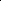 产品规格规格/型号：	JVS-T-X43S-4GZ图像传感器：	 1/2.9″CMOS视频分辨率：	主码流：2304*1296	            副码流：704*576有效像素：	300万视频压缩标准：	H.264/H.265视频帧率：	25帧视频码率：	主码流 294Kbps～5Mbps	副码流 68Kbps~2Mbps同步方式：	内同步信噪比：	50dB最低照度：	0Lux(补光灯开启)接口类型：	非标接口镜头搭配：	变焦镜头(2.7-13.5mm)镜头可视角度：	广角：水平105.0°、垂直55.9°、对角线124.2°	            长焦：水平30.3°、垂直17.0°、对角线34.5°音频编码：	G711U 、G711A曝光控制：	自动增益控制：	自动白平衡：	自动OSD信息设置：	支持OSD大字体、支持OSD与时间分开设置位置高级OSD：	支持5行，每行可输入32个字符升级方式：	支持文件升级、网站升级网络对时：	支持定时重启：	支持智能去雾：	支持隐私遮挡：	最多支持 8个遮挡区域视频调节：	支持对比度、亮度、饱和度、锐度调节图像风格：	支持标准、柔和、通透日夜功能：	默认自动、红外模式电子屏设置：	支持曝光时间设置，完美解决观看电子屏问题夜视优化：	支持数字宽动态：	支持画面设置：	画面镜像、画面翻转走廊模式：	不支持IP自适应：	支持自动适应IP地址检测报警：	邮件报警、客户端报警、手机APP推送、报警音智能分析：	支持人形追踪、区域入侵、绊线检测、视频遮挡远程操作：	系统管理、音视频管理、图像管理、报警管理、网络管理、储存管理、云台控制、智能分析外围扩展接口：	MIC、喇叭、复位、SD卡报警联动：	支持SD卡：	支持  最大512G公有云：	支持融视云：	支持国标28181：	支持4G（支持的运营商）：	支持（电信、联通、移动 全网通）以太网：	10/100M以太网码流：	支持主副码流网络协议：	标准HTTP,TCP/IP,ICMP.RTSP,RTP,UDP,RTCP,SMTP,DHCP,DNS接入协议：	标配ONVIF、融视云网络传输：	内置中维云视通2.0传输协议浏览器：	支持IE8+,Chrome18+,Firefox5.0+,Safari5.02+浏览器同时预览视频数：	2.0协议支持最多同时连接3个客户端；用户权限：	最多13个用户，分3级权限：管理员、普通用户和访客 有效跟踪距离：	10米旋转角度：	水平：-170°～170°；垂直：-9°～110° 比例变倍：	支持预置位：	支持巡航扫描：	支持守望点：	支持轨迹扫描：	支持限位扫描：	支持垂直扫描：	支持补光灯：	5颗红外灯+10颗暖光灯报警灯：	2颗（红+蓝）可视距离（m）：	最远可达50米防水级别：	整机IP66、球头IP67电源：	DC12V   2A工作温度：	-20℃～+60℃工作湿度：	 10%～90%功率：	白天：＜6W     夜间：＜12W颜色/材质：	外壳白色，球壳黑色；材料：塑胶尺寸(W×H×D)：	150×266×165（mm）重量（g）：	约960g安装方式：	壁装、吸顶装、抱杆装